Павел 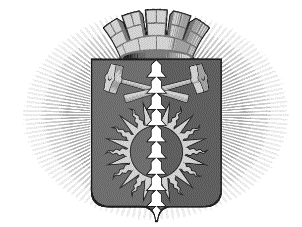 АДМИНИСТРАЦИЯ ГОРОДСКОГО ОКРУГА ВЕРХНИЙ ТАГИЛ П О С Т А Н О В Л Е Н И Еот «__» _________ 2017 года № _____город Верхний ТагилОб утверждении муниципальной программы «Управление муниципальной собственностью и земельными ресурсами городского округа Верхний Тагил на 2018-2023г.г.»В соответствии с Бюджетным кодексом Российской Федерации от 31.07.1998 N 145-ФЗ (ред. от 29.07.2017), Постановлением Администрации городского округа Верхний Тагил от «11» ноября 2013 года № 868 «Об утверждении Порядка формирования и реализации муниципальных программ городского округа Верхний Тагил», в целях реализации программно-целевого метода бюджетного планирования, руководствуясь ст. 40 Устава городского округа Верхний ТагилП О С Т А Н О В Л Я Ю:Утвердить муниципальную программу «Управление муниципальной собственностью и земельными ресурсами городского округа Верхний Тагил на 2018-2023г.г.» (прилагается).Настоящее Постановление вступает в силу с момента подписания и применяется при формировании проекта бюджета городского округа Верхний Тагил на 2018 год и плановый период.2. Разместить настоящее Постановление на официальном сайте городского округа Верхний Тагил в сети Интернет.3. Контроль за исполнением настоящего Постановления возложить на заместителя главы администрации по жилищно-коммунальному и городскому хозяйству Ю.В. Прокошина. Глава городского округа                                                    С.Г. КалининВерхний ТагилСОГЛАСОВАНИЕпроекта постановления администрации городского округа Верхний ТагилЗаголовок: Об утверждении муниципальной программы «Управление муниципальной собственностью и земельными ресурсами городского округа Верхний Тагил на 2018-2022г.г»Исполнитель, телефон: Н.А. Кропотухина, Начальник отдела по управлению муниципальным имуществом и земельным ресурсам, тел. 20011МУНИЦИПАЛЬНАЯ ПРОГРАММА«Управление муниципальной собственностью и земельными ресурсами городского округа Верхний Тагил на 2018-2023г.г.»1. ПАСПОРТ МУНИЦИПАЛЬНОЙ ПРОГРАММЫ «Управление муниципальной собственностью и земельными ресурсами городского округа Верхний Тагил на 2018-2023г.г.»Раздел 1. ХАРАКТЕРИСТИКА ПРОБЛЕМЫ,НА РЕШЕНИЕ КОТОРЫХ НАПРАВЛЕНА МУНИЦИПАЛЬНАЯ ПРОГРАММАОсновными проблемами управления собственностью в городском округе Верхний Тагил, направленного на исполнение полномочий по решению вопросов местного значения, на текущий момент являются:- значительный износ муниципального имущества, отсутствие долгие годы значительных капитальных вложений;- наличие задолженности по арендным платежам за пользование муниципальным имуществом и земельными ресурсами;К причинам возникновения проблем управления муниципальной собственностью городского округа можно отнести:1) отсутствие необходимых финансовых средств;2) необходимость развития информационной, аналитической и методической базы для принятия решений в сфере управления муниципальной собственностью.Эффективность реализации Программы заключается в активизации сделок на рынке земли и иной недвижимости и создании благоприятного климата для поддержки и развития малого предпринимательства, способствующего росту объемов инвестиций в реальный сектор экономики под гарантии прав на недвижимость.На основании положений Указа Президента Российской Федерации от 07 мая 2012 года N 600 «О мерах по обеспечению граждан Российской Федерации доступным и комфортным жильем и повышению качества жилищно-коммунальных услуг» программа предусматривает создание условий для формирования и предоставления однократно бесплатно земельных участков гражданам льготных категорий.Одним из ведущих вопросов является обеспечение многодетных семей земельными участками с необходимой инженерной инфраструктурой.По состоянию на 01.04.2017 в Администрации городского округа Верхний Тагил общее количество поданных заявлений о предоставлении земельных участков составляет 212, включено в очередь - 208, из них - 108 обладающих правом внеочередного предоставления.На протяжении последних лет серьезной проблемой остается решение вопроса по обеспечению жильем жителей городского округа Верхний Тагил.По состоянию на 01.04.2017 Администрацией городского округа Верхний Тагил в общий список граждан, нуждающихся в жилых помещениях, включено 546 семей.В сводном списке малоимущих граждан, нуждающихся в улучшении жилищных условий, по городскому округу Верхний Тагил на 01.04.2017 состоит 316 семей, из них имеют право на внеочередное предоставление жилых помещений - 59 семей.Расчет объемов финансовых средств на приобретение жилых помещений с целью предоставления гражданам по договорам найма жилых помещений:Кроме того, в последнее время существует острая проблема нехватки кадров в области образования и здравоохранения. По состоянию на 01.07.2017 года на территории городского округа Верхний Тагил требуется для привлечения специалистов в области здравоохранения и образования шесть квартир:   Комплекс мероприятий Программы направлен на достижение основных показателей в сфере совершенствования управления собственностью городского округа Верхний Тагил, а именно:1) оптимизацию состава муниципального имущества;2) обеспечение доходов муниципального бюджета от использования и приватизации муниципального имущества;3) приобретения жилья для категории граждан, имеющих право на предоставление жилых помещений.Ожидаемым результатом реализации Программы является повышение эффективности управления муниципальной собственностью и на основе этого обеспечение увеличения доходов местного бюджета от использования и приватизации имущества городского округа Верхний Тагил.В рамках муниципальной программы «Управление муниципальной собственностью и земельными ресурсами, расположенными на территории городского округа Верхний Тагил на 2018 - 2023 годы» задачи решаются в следующих направлениях:1. Создание системы муниципального учета объектов недвижимости, обеспечивающей эффективное и рациональное использование и управление земельными ресурсами, иной недвижимостью, формирование полного и достоверного источника информации об объектах недвижимости.2. Упорядочение деятельности по распространению наружной рекламы на территории городского округа Верхний Тагил, выдаче (аннулированию) разрешений на установку рекламных конструкций на территории городского округа.3. Обеспечение малоимущих граждан жилыми помещениями, проживающих на территории городского округа Верхний Тагил.4. Обеспечение специалистов, работающих в бюджетных учреждениях городского округа Верхний Тагил служебными квартирамиДолжностьФамилия и инициалыСроки и результаты согласованияСроки и результаты согласованияСроки и результаты согласованияДолжностьФамилия и инициалыДата поступления на согласованиеДата согласованияЗамечания и подписьЗаместитель главы администрации городского округа Верхний Тагил  И.Г. УпороваЗаместитель главы администрациигородского округа Верхний Тагил  Н.Е. ПоджароваЗаместитель главы администрации по ЖКХ и городскому хоз-вуЮ.В. ПрокошинНачальник финансового отделаИ.А. НиколаеваНачальник  ПЭОЕ.А. СамофееваОтветственный исполнитель муниципальной программыАдминистрация городского округа Верхний Тагил, Отдел по управлению имуществом и земельными ресурсами, архитектурно-строительный отделСроки реализации муниципальной программы2018-2023г.гЦель муниципальной программы1. Создание системы муниципального учета объектов недвижимости, обеспечивающей эффективное и рациональное использование и управление муниципальной собственностью.2. Увеличение доходов местного бюджета от использования и приватизации объектов муниципального имущества и земельных ресурсов городского округа Верхний Тагил.3. Упорядочение деятельности в сфере размещения средств наружной рекламы на территории городского округа Верхний Тагил в соответствии с действующим законодательством.4. Обеспечение малоимущих граждан жилыми помещениями, проживающих на территории городского округа Верхний Тагил.5. Обеспечение специалистов, работающих в бюджетных учреждениях городского округа Верхний Тагил служебными квартирами.5. Исполнения полномочий органами местного самоуправления, установленных законодательством Российской Федерации.Задачи муниципальной программы1. Обеспечение проведения работ по оформлению прав собственности на имущество городского округа Верхний Тагил.2. Вовлечение объектов недвижимости в хозяйственный оборот.3. Сохранение в муниципальной собственности имущества, необходимого для решения вопросов местного значения и исполнение обязательств, установленных действующим законодательством.4. Повышение качества управления земельными ресурсами, расположенными на территории городского округа Верхний Тагил, иной муниципальной собственностью.5. Выявление и освобождение территории от самовольно установленных рекламных конструкций.6. Улучшение жилищных условий малоимущих граждан.7. Привлечение на территорию городского округа Верхний Тагил специалистов в области образования, здравоохранения и других работников бюджетной сферы.8. Выявление и освобождение территории от нестационарных объектов, иных незаконных и самовольных зданий, сооружений, находящихся в муниципальной собственности.Целевые показатели 1. Протяженность автомобильных дорог, в отношении которых проведена паспортизация и межевание.2. Количество объектов муниципальной собственности, в том числе бесхозяйных объектов в отношении которых проведены работы по технической инвентаризации и постановке на государственный кадастровый учет.3. Количество объектов коммунальной инфраструктуры, в отношении которых проведена техническая инвентаризация и постановка на государственный кадастровый учет.4. Количество объектов, в отношении которых проведена оценка рыночной стоимости, в том числе рыночной стоимости размера арендной платы.5. Количество публикаций, объявлений, необходимых для информирования потенциальных арендаторов и покупателей муниципального имущества.6. Количество объектов муниципального имущества, в отношении которых необходимо проведение ремонта с целью сохранности объектов муниципальной собственности.8. Количество земельных участков, выделяемых под жилищное строительство и иные виды разрешенного использования, согласно Градостроительному кодексу РФ, в отношении которых необходимо провести межевание;9. Количество земельных участков, в отношении которых необходимо проведение оценки рыночной стоимости, в том числе рыночной стоимости размера арендной платы.Объем финансирования муниципальной программыВсего - 22158 тыс. руб.;из них:федеральный бюджет: 0,00 тыс. руб.;областной бюджет: 0,00 тыс. руб.;местный бюджет: 22158 тыс. руб.:2018 год - 2502 тыс. руб.;2018 год - 2501 тыс. руб.;2019 год - 4001 тыс. руб.;2020 год - 4001 тыс. руб.;2021 год - 4501 тыс. руб.;2022 год - 4501 тыс. руб.;внебюджетные источники: 0,00 тыс. руб.Годы реализации муниципальной программыКоличество приобретаемых жилых помещенийОбщая площадь жилья (кв. м)Стоимость 1 кв. м (тыс. руб.)Стоимость общей площади жилых помещений (тыс. руб.)Объем средств местного бюджета городского округаВерхний Тагил (тыс. руб.)201813015341460230460230201900000202013015341460230460230202100000202213015341460230460230202300000Итого:3901534113806901380690Годы реализации муниципальной программыКоличество приобретаемых жилых помещенийОбщая площадь жилья (кв. м)Стоимость 1 кв. м (тыс. руб.)Стоимость общей площади жилых помещений (тыс. руб.)Объем средств местного бюджета городского округаВерхний Тагил (тыс. руб.)201823015341920460920460201923015341920460920460202023015341920460920460202123015341920460920460202223015341920460920460202323015341920460920460Итого:123601534155227605522760Раздел 2. ЦЕЛИ И ЗАДАЧИ, ЦЕЛЕВЫЕ ПОКАЗАТЕЛИРаздел 2. ЦЕЛИ И ЗАДАЧИ, ЦЕЛЕВЫЕ ПОКАЗАТЕЛИРаздел 2. ЦЕЛИ И ЗАДАЧИ, ЦЕЛЕВЫЕ ПОКАЗАТЕЛИРаздел 2. ЦЕЛИ И ЗАДАЧИ, ЦЕЛЕВЫЕ ПОКАЗАТЕЛИРаздел 2. ЦЕЛИ И ЗАДАЧИ, ЦЕЛЕВЫЕ ПОКАЗАТЕЛИРаздел 2. ЦЕЛИ И ЗАДАЧИ, ЦЕЛЕВЫЕ ПОКАЗАТЕЛИРаздел 2. ЦЕЛИ И ЗАДАЧИ, ЦЕЛЕВЫЕ ПОКАЗАТЕЛИРаздел 2. ЦЕЛИ И ЗАДАЧИ, ЦЕЛЕВЫЕ ПОКАЗАТЕЛИРаздел 2. ЦЕЛИ И ЗАДАЧИ, ЦЕЛЕВЫЕ ПОКАЗАТЕЛИРаздел 2. ЦЕЛИ И ЗАДАЧИ, ЦЕЛЕВЫЕ ПОКАЗАТЕЛИРаздел 2. ЦЕЛИ И ЗАДАЧИ, ЦЕЛЕВЫЕ ПОКАЗАТЕЛИМУНИЦИПАЛЬНОЙ ПРОГРАММЫ "УПРАВЛЕНИЕМУНИЦИПАЛЬНОЙ ПРОГРАММЫ "УПРАВЛЕНИЕМУНИЦИПАЛЬНОЙ ПРОГРАММЫ "УПРАВЛЕНИЕМУНИЦИПАЛЬНОЙ ПРОГРАММЫ "УПРАВЛЕНИЕМУНИЦИПАЛЬНОЙ ПРОГРАММЫ "УПРАВЛЕНИЕМУНИЦИПАЛЬНОЙ ПРОГРАММЫ "УПРАВЛЕНИЕМУНИЦИПАЛЬНОЙ ПРОГРАММЫ "УПРАВЛЕНИЕМУНИЦИПАЛЬНОЙ ПРОГРАММЫ "УПРАВЛЕНИЕМУНИЦИПАЛЬНОЙ ПРОГРАММЫ "УПРАВЛЕНИЕМУНИЦИПАЛЬНОЙ ПРОГРАММЫ "УПРАВЛЕНИЕМУНИЦИПАЛЬНОЙ ПРОГРАММЫ "УПРАВЛЕНИЕМУНИЦИПАЛЬНОЙ СОБСТВЕННОСТЬЮ И ЗЕМЕЛЬНЫМИ РЕСУРСАМИ,МУНИЦИПАЛЬНОЙ СОБСТВЕННОСТЬЮ И ЗЕМЕЛЬНЫМИ РЕСУРСАМИ,МУНИЦИПАЛЬНОЙ СОБСТВЕННОСТЬЮ И ЗЕМЕЛЬНЫМИ РЕСУРСАМИ,МУНИЦИПАЛЬНОЙ СОБСТВЕННОСТЬЮ И ЗЕМЕЛЬНЫМИ РЕСУРСАМИ,МУНИЦИПАЛЬНОЙ СОБСТВЕННОСТЬЮ И ЗЕМЕЛЬНЫМИ РЕСУРСАМИ,МУНИЦИПАЛЬНОЙ СОБСТВЕННОСТЬЮ И ЗЕМЕЛЬНЫМИ РЕСУРСАМИ,МУНИЦИПАЛЬНОЙ СОБСТВЕННОСТЬЮ И ЗЕМЕЛЬНЫМИ РЕСУРСАМИ,МУНИЦИПАЛЬНОЙ СОБСТВЕННОСТЬЮ И ЗЕМЕЛЬНЫМИ РЕСУРСАМИ,МУНИЦИПАЛЬНОЙ СОБСТВЕННОСТЬЮ И ЗЕМЕЛЬНЫМИ РЕСУРСАМИ,МУНИЦИПАЛЬНОЙ СОБСТВЕННОСТЬЮ И ЗЕМЕЛЬНЫМИ РЕСУРСАМИ,МУНИЦИПАЛЬНОЙ СОБСТВЕННОСТЬЮ И ЗЕМЕЛЬНЫМИ РЕСУРСАМИ,РАСПОЛОЖЕННЫМИ НА ТЕРРИТОРИИ ГОРОДСКОГО ОКРУГА ВЕРХНИЙ ТАГИЛ,РАСПОЛОЖЕННЫМИ НА ТЕРРИТОРИИ ГОРОДСКОГО ОКРУГА ВЕРХНИЙ ТАГИЛ,РАСПОЛОЖЕННЫМИ НА ТЕРРИТОРИИ ГОРОДСКОГО ОКРУГА ВЕРХНИЙ ТАГИЛ,РАСПОЛОЖЕННЫМИ НА ТЕРРИТОРИИ ГОРОДСКОГО ОКРУГА ВЕРХНИЙ ТАГИЛ,РАСПОЛОЖЕННЫМИ НА ТЕРРИТОРИИ ГОРОДСКОГО ОКРУГА ВЕРХНИЙ ТАГИЛ,РАСПОЛОЖЕННЫМИ НА ТЕРРИТОРИИ ГОРОДСКОГО ОКРУГА ВЕРХНИЙ ТАГИЛ,РАСПОЛОЖЕННЫМИ НА ТЕРРИТОРИИ ГОРОДСКОГО ОКРУГА ВЕРХНИЙ ТАГИЛ,РАСПОЛОЖЕННЫМИ НА ТЕРРИТОРИИ ГОРОДСКОГО ОКРУГА ВЕРХНИЙ ТАГИЛ,РАСПОЛОЖЕННЫМИ НА ТЕРРИТОРИИ ГОРОДСКОГО ОКРУГА ВЕРХНИЙ ТАГИЛ,РАСПОЛОЖЕННЫМИ НА ТЕРРИТОРИИ ГОРОДСКОГО ОКРУГА ВЕРХНИЙ ТАГИЛ,РАСПОЛОЖЕННЫМИ НА ТЕРРИТОРИИ ГОРОДСКОГО ОКРУГА ВЕРХНИЙ ТАГИЛ,НА 2018 - 2023 ГОДЫ"НА 2018 - 2023 ГОДЫ"НА 2018 - 2023 ГОДЫ"НА 2018 - 2023 ГОДЫ"НА 2018 - 2023 ГОДЫ"НА 2018 - 2023 ГОДЫ"НА 2018 - 2023 ГОДЫ"НА 2018 - 2023 ГОДЫ"НА 2018 - 2023 ГОДЫ"НА 2018 - 2023 ГОДЫ"НА 2018 - 2023 ГОДЫ"N цели, задачи, показателяНаименование цели (целей) и задач, целевых показателейЕдиница измеренияЗначение целевого показателяЗначение целевого показателяЗначение целевого показателяЗначение целевого показателяЗначение целевого показателяЗначение целевого показателяЗначение целевого показателяЗначение целевого показателяИсточник значений показателейN цели, задачи, показателяНаименование цели (целей) и задач, целевых показателейЕдиница измеренияотчетный годтекущий годпервый год 2018второй год 2019третий год 2020четвертый год 2021пятый год 2022шестой год 2023Источник значений показателейN цели, задачи, показателяНаименование цели (целей) и задач, целевых показателейЕдиница измерения20162017первый год 2018второй год 2019третий год 2020четвертый год 2021пятый год 2022шестой год 2023Источник значений показателей1.Цель 1:1.создание системы муниципального учета объектов недвижимости, обеспечивающей эффективное и рациональное использование и управление муниципальной собственностью1.1.Задача 1:1.1.обеспечение проведения работ по оформлению прав собственности на имущество городского округа Верхний Тагил1.1.1.Целевой показатель 1:км25456075808595105Реестр муниципальной собственности1.1.1.протяженность автомобильных дорог, в отношении которых проведена паспортизация и межеваниекм25456075808595105Реестр муниципальной собственности1.1.2.Целевой показатель 2:ед.22222222Сообщение граждан, юридических лиц, структурных подразделений администрации, решение суда, реестр муниципальной собственности1.1.2.количество объектов муниципальной собственности, в том числе бесхозяйных объектов, в отношении которых проведены работы по технической инвентаризации и постановке на государственный кадастровый учетед.22222222Сообщение граждан, юридических лиц, структурных подразделений администрации, решение суда, реестр муниципальной собственности1.1.3.Целевой показатель 3:ед.22111111Сообщение граждан, юридических лиц, структурных подразделений администрации, решение суда1.1.3.количество объектов коммунальной инфраструктуры, в отношении которых проведена техническая инвентаризация и постановка на государственный кадастровый учетед.22111111Сообщение граждан, юридических лиц, структурных подразделений администрации, решение суда2.Цель 2:2.увеличение доходов местного бюджета от использования и приватизации объектов муниципального имущества и земельных ресурсов городского округа Верхний Тагил2.1.Задача 1:2.1.вовлечение объектов недвижимости в хозяйственный оборот2.1.1.Целевой показатель 1:ед.2921151515151515Реестр муниципальной собственности2.1.1.количество объектов, в отношении которых проведена оценка рыночной стоимости, в том числе рыночной стоимости размера арендной платыед.2921151515151515Реестр муниципальной собственности2.2.Задача 2:2.2.сохранение в муниципальной собственности имущества, необходимого для решения вопросов местного значения, и исполнение обязательств, установленных действующим законодательством2.2.1.Целевой показатель 1:ед.01111111Акт инвентаризации, обследования2.2.1.количество объектов муниципального имущества, в отношении которых необходимо проведение ремонта с целью сохранности объектов муниципальной собственностиед.01111111Акт инвентаризации, обследования3.Задача 3:3.повышение качества управления земельными ресурсами, расположенными на территории городского округа  Верхний Тагил.2.3.2.Целевой показатель 1: 2.3.2.количество земельных участков, в отношении которых необходимо проведение оценки рыночной стоимости, в том числе рыночной стоимости размера арендной платыед.1515666666Реестр земельных участков2.3.3.Целевой показатель 2:ед.01336666План работы отдела2.3.3.количество подготовленных проектов межевания территории, на которых расположены многоквартирные дома. ед.01336666План работы отдела2.3.4.Целевой показатель 3:ед.00500500500Журнал регистрации льготных категорий граждан2.3.4.количество земельных участков, которые необходимо сформировать для предоставления в собственность в соответствии с действующим законодательствомед.00500500500Журнал регистрации льготных категорий граждан3.Цель 3:3.упорядочение деятельности в сфере размещения средств наружной рекламы на территории городского округа Верхний Тагил в соответствии с действующим законодательством3.1.Задача 1:3.1.выявление и освобождение территории от самовольно установленных рекламных конструкций3.1.1.Целевой показатель 1:ед.00121111Акт обследования3.1.1.количество незаконно размещенных рекламных конструкций, подлежащих демонтажуед.00121111Акт обследования4.Цель 4:4.обеспечение малоимущих граждан жилыми помещениями, проживающих на территории городского округа Верхний Тагил4.1.Задача 1:4.1.улучшение жилищных условий малоимущих граждан4.1.1.Целевой показатель 1:ед.01101010Список очередности малоимущих граждан4.1.1.количество малоимущих граждан, которым предоставлены жилые помещения по договорам социального наймаед.01101010Список очередности малоимущих граждан4.1.1.Целевой показатель 2:ед.01222222Список служебного жилья4.1.1.количество специалистов бюджетной сферы, которым предоставлено служебное жилье. ед.01222222Список служебного жилья5.1.Задача 1:5.1.выявление и освобождение территории от нестационарных объектов, иных незаконных и самовольных зданий, сооружений 5.1.1.Целевой показатель 1:ед.01111111Акт обследования5.1.1.количество нестационарных объектов, иных незаконных и самовольных зданий, сооружений, подлежащих сносуед.01111111Акт обследованияРаздел 3. ПЛАН МЕРОПРИЯТИЙ МУНИЦИПАЛЬНОЙ ПРОГРАММЫРаздел 3. ПЛАН МЕРОПРИЯТИЙ МУНИЦИПАЛЬНОЙ ПРОГРАММЫРаздел 3. ПЛАН МЕРОПРИЯТИЙ МУНИЦИПАЛЬНОЙ ПРОГРАММЫРаздел 3. ПЛАН МЕРОПРИЯТИЙ МУНИЦИПАЛЬНОЙ ПРОГРАММЫРаздел 3. ПЛАН МЕРОПРИЯТИЙ МУНИЦИПАЛЬНОЙ ПРОГРАММЫРаздел 3. ПЛАН МЕРОПРИЯТИЙ МУНИЦИПАЛЬНОЙ ПРОГРАММЫРаздел 3. ПЛАН МЕРОПРИЯТИЙ МУНИЦИПАЛЬНОЙ ПРОГРАММЫРаздел 3. ПЛАН МЕРОПРИЯТИЙ МУНИЦИПАЛЬНОЙ ПРОГРАММЫРаздел 3. ПЛАН МЕРОПРИЯТИЙ МУНИЦИПАЛЬНОЙ ПРОГРАММЫРаздел 3. ПЛАН МЕРОПРИЯТИЙ МУНИЦИПАЛЬНОЙ ПРОГРАММЫРаздел 3. ПЛАН МЕРОПРИЯТИЙ МУНИЦИПАЛЬНОЙ ПРОГРАММЫ"УПРАВЛЕНИЕ МУНИЦИПАЛЬНОЙ СОБСТВЕННОСТЬЮ"УПРАВЛЕНИЕ МУНИЦИПАЛЬНОЙ СОБСТВЕННОСТЬЮ"УПРАВЛЕНИЕ МУНИЦИПАЛЬНОЙ СОБСТВЕННОСТЬЮ"УПРАВЛЕНИЕ МУНИЦИПАЛЬНОЙ СОБСТВЕННОСТЬЮ"УПРАВЛЕНИЕ МУНИЦИПАЛЬНОЙ СОБСТВЕННОСТЬЮ"УПРАВЛЕНИЕ МУНИЦИПАЛЬНОЙ СОБСТВЕННОСТЬЮ"УПРАВЛЕНИЕ МУНИЦИПАЛЬНОЙ СОБСТВЕННОСТЬЮ"УПРАВЛЕНИЕ МУНИЦИПАЛЬНОЙ СОБСТВЕННОСТЬЮ"УПРАВЛЕНИЕ МУНИЦИПАЛЬНОЙ СОБСТВЕННОСТЬЮ"УПРАВЛЕНИЕ МУНИЦИПАЛЬНОЙ СОБСТВЕННОСТЬЮ"УПРАВЛЕНИЕ МУНИЦИПАЛЬНОЙ СОБСТВЕННОСТЬЮИ ЗЕМЕЛЬНЫМИ РЕСУРСАМИ, РАСПОЛОЖЕННЫМИ НА ТЕРРИТОРИИИ ЗЕМЕЛЬНЫМИ РЕСУРСАМИ, РАСПОЛОЖЕННЫМИ НА ТЕРРИТОРИИИ ЗЕМЕЛЬНЫМИ РЕСУРСАМИ, РАСПОЛОЖЕННЫМИ НА ТЕРРИТОРИИИ ЗЕМЕЛЬНЫМИ РЕСУРСАМИ, РАСПОЛОЖЕННЫМИ НА ТЕРРИТОРИИИ ЗЕМЕЛЬНЫМИ РЕСУРСАМИ, РАСПОЛОЖЕННЫМИ НА ТЕРРИТОРИИИ ЗЕМЕЛЬНЫМИ РЕСУРСАМИ, РАСПОЛОЖЕННЫМИ НА ТЕРРИТОРИИИ ЗЕМЕЛЬНЫМИ РЕСУРСАМИ, РАСПОЛОЖЕННЫМИ НА ТЕРРИТОРИИИ ЗЕМЕЛЬНЫМИ РЕСУРСАМИ, РАСПОЛОЖЕННЫМИ НА ТЕРРИТОРИИИ ЗЕМЕЛЬНЫМИ РЕСУРСАМИ, РАСПОЛОЖЕННЫМИ НА ТЕРРИТОРИИИ ЗЕМЕЛЬНЫМИ РЕСУРСАМИ, РАСПОЛОЖЕННЫМИ НА ТЕРРИТОРИИИ ЗЕМЕЛЬНЫМИ РЕСУРСАМИ, РАСПОЛОЖЕННЫМИ НА ТЕРРИТОРИИГОРОДСКОГО ОКРУГА ВЕРХНИЙ ТАГИЛ, НА 2018 - 2023 ГОДЫ"ГОРОДСКОГО ОКРУГА ВЕРХНИЙ ТАГИЛ, НА 2018 - 2023 ГОДЫ"ГОРОДСКОГО ОКРУГА ВЕРХНИЙ ТАГИЛ, НА 2018 - 2023 ГОДЫ"ГОРОДСКОГО ОКРУГА ВЕРХНИЙ ТАГИЛ, НА 2018 - 2023 ГОДЫ"ГОРОДСКОГО ОКРУГА ВЕРХНИЙ ТАГИЛ, НА 2018 - 2023 ГОДЫ"ГОРОДСКОГО ОКРУГА ВЕРХНИЙ ТАГИЛ, НА 2018 - 2023 ГОДЫ"ГОРОДСКОГО ОКРУГА ВЕРХНИЙ ТАГИЛ, НА 2018 - 2023 ГОДЫ"ГОРОДСКОГО ОКРУГА ВЕРХНИЙ ТАГИЛ, НА 2018 - 2023 ГОДЫ"ГОРОДСКОГО ОКРУГА ВЕРХНИЙ ТАГИЛ, НА 2018 - 2023 ГОДЫ"ГОРОДСКОГО ОКРУГА ВЕРХНИЙ ТАГИЛ, НА 2018 - 2023 ГОДЫ"ГОРОДСКОГО ОКРУГА ВЕРХНИЙ ТАГИЛ, НА 2018 - 2023 ГОДЫ"N п/пНаименование мероприятия/источники расходов на финансированиеИсполнитель мероприятияОбъем расходов на выполнение мероприятий за счет всех источников, тыс. руб.Объем расходов на выполнение мероприятий за счет всех источников, тыс. руб.Объем расходов на выполнение мероприятий за счет всех источников, тыс. руб.Объем расходов на выполнение мероприятий за счет всех источников, тыс. руб.Объем расходов на выполнение мероприятий за счет всех источников, тыс. руб.Объем расходов на выполнение мероприятий за счет всех источников, тыс. руб.Объем расходов на выполнение мероприятий за счет всех источников, тыс. руб.Номера целевых показателей, на достижение которых направлены мероприятияN п/пНаименование мероприятия/источники расходов на финансированиеИсполнитель мероприятияВсегопервый год 2018второй год 2019третий год 2020четвертый год 2021пятый год 2022шестой год 2023Номера целевых показателей, на достижение которых направлены мероприятияВсего по муниципальной программе, в том числе:22158328,49250190525008354001805400083545018054500835местный бюджет150308,4932239,720281,922254,0123656,0125146,3326730,541.Мероприятие 1:ОУМИ и ЗР18003003003003003003001. Организация проведения кадастровых работ в отношении автомобильных дорог общего пользования. ОУМИ и ЗР18003003003003003003002.Мероприятие 2:ОУМИ и ЗР3005050505050502.Организация проведения инвентаризационно-технических работ в отношении объектов недвижимого имущества, и бесхозяйного имущества. ОУМИ и ЗР3005050505050503.Мероприятие 3:ОУМИ и ЗР7002001001001001001003.Организация проведения инвентаризационно-технических и кадастровых работ в отношении объектов коммунальной инфраструктурыОУМИ и ЗР7002001001001001001004.Мероприятие 4:ОУМИ и ЗР9001501501501501501504.Организация проведения работ по оценке бесхозяйного имущества, объектов при приемке в муниципальную собственность, объектов муниципальной собственности, подлежащих отчуждению (движимое, недвижимое имущество, и земельные участки).   Организация проведения работ оценке рыночной стоимости годовой арендной платы.ОУМИ и ЗР9001501501501501501505.Мероприятие 5:ОУМИ и ЗР1502525252525255.Организация работ по информированию арендаторов муниципального имущества и земельных участков, в том числе услуги курьера, опубликование объявлений в СМИ.ОУМИ и ЗР1502525252525256.Мероприятие 6:ОУМИ и ЗР60000001000000100000010000001000000100000010000006.Организация содержания и ремонта объектов муниципального недвижимого имущества, составляющего казну городского округа Верхний ТагилОУМИ и ЗР60000001000000100000010000001000000100000010000007.Мероприятие 7:ОУМИ и ЗР6001001001001001001007.Организация выполнения землеустроительных и кадастровых работ в отношении земельных участков, расположенных в границах городского округа Верхний Тагил.ОУМИ и ЗР6001001001001001001008.Мероприятие 8:ОУМИ и ЗР3005050505050508.Организация проведения работ по   подготовке экспертных заключений. ОУМИ и ЗР3005050505050509.Мероприятие 9:ОУМИ и ЗР160000001500000150000030000003000000350000035000009.Организация выполнения кадастровых работ по подготовке проектов межевания территории под многоквартирными домами.ОУМИ и ЗР1600000015000001500000300000030000003500000350000010.Мероприятие 10:ОУМИ и ЗР150050005000500010.Организация выполнения кадастровых работ, подготовки проектов межевания территории и формирование земельных участков для предоставления в собственность льготным категориям граждан в соответствии с законодательством.ОУМИ и ЗР150050005000500011.Мероприятие 11:ОУМИ и ЗР6010101010101011.демонтаж незаконно установленных рекламных конструкцийОУМИ и ЗР6010101010101012.Мероприятие 12:ОУМИ и ЗР141047004700470012.Организация приобретения жилых помещений для нуждающихся в улучшении жилищных условий, состоящих на учете очередности по городскому округу Верхний ТагилОУМИ и ЗР141047004700470013.Мероприятие 13:ОУМИ и ЗР30050505050505013.демонтаж нестационарных объектов, иных незаконных и самовольных зданий, сооруженийОУМИ и ЗР30050505050505014.Мероприятие 14:ОУМИ и ЗР33090405050505014.Осуществление функций по управлению муниципальным имуществом,  организация работ по приобретению и ежегодному обслуживанию программных продуктов по учету муниципального имущества и земельных участков.ОУМИ и ЗР33090405050505013.Мероприятие 15:ОУМИ и ЗР30050505050505013.демонтаж нестационарных объектов, иных незаконных и самовольных зданий, сооруженийОУМИ и ЗР30050505050505015Мероприятие 16:ОУМИ и ЗР554192192292392492592615Организация приобретения в муниципальную собственность служебного жилья для специалистов бюджетной сферы.   ОУМИ и ЗР5541921922923924925926